Visionne le documentaire intitulé « NOUVELLES ENERGIES : LA PLANETE CARBURE AU VERT» et complète le questionnaire ci-dessous au fur et à mesureOu écrit les réponses sur une feuille libre avec le n° de la question et sa réponse(Exemple : question n°1 : réponse) et envoie moi la photo par mail.Vidéo :C’est pas sorcier – « NOUVELLES ENERGIES : LA PLANETE CARBURE AU VERT»https://www.youtube.com/watch?v=kCYyrkBjdv4Question n°NoteQuestions/réponses1/1En équivalence, quelle quantité de pétrole chaque français consomme-t-il chaque année ?2/3Quelles sont les trois principales sources d’énergie fossile ?3/1Quel est l’inconvénient des centrales nucléaires ? 4/3Relie chaque énergie renouvelable à l’élément naturel correspondant.Énergie solaire -			A - l’eauÉnergie hydraulique -			B - le ventÉnergie éolienne - 			C - le soleil5/1Quelle est la principale source d’énergie en France ?6/1Comment ces objets s’appellent-ils ?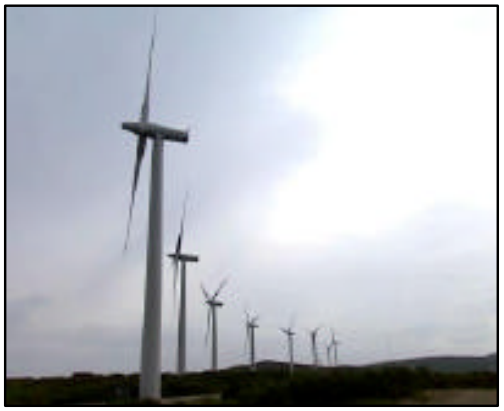 7/5Complète les égalités ci-dessous 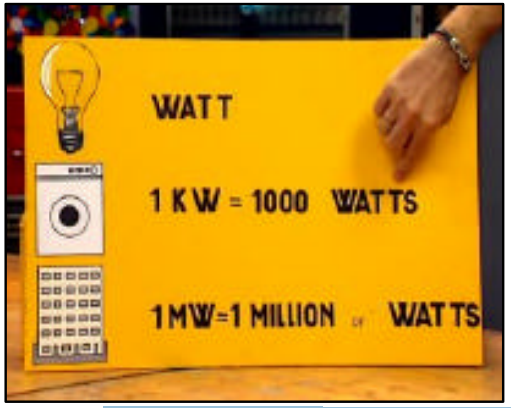 	2 000 W =			KW	2 000 KW =			MW	3 MW =			W	36 KW =			W	13 MW =			W8/1Produire de l’énergie avec des éoliennes coûte moins cher qu’avec des centrales nucléaires.9/1Les chauffe-eau solaires peuvent fonctionner lorsqu’il y a des nuages.10/1À quoi les panneaux photovoltaïques servent-ils ?11/2Quels sont les deux inconvénients de l’énergie solaire ?--12/1Quelle énergie utilise la chaleur de la Terre?13/1Une voiture électrique est silencieuse.14/1Quels éléments utilise une pile à combustible ?15/1Où les voitures fonctionnant avec cette énergie trouvent-elles l’oxygène dont elles ont besoin pour fonctionner ?16/1Que peut-on faire pour limiter la consommation d’énergie ?